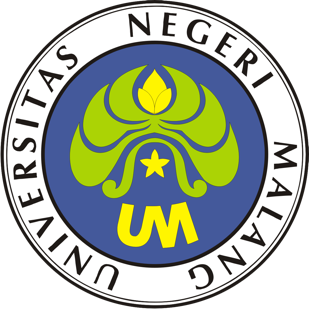 PROSEDUR OPERASIONAL BAKUPEMILIHAN MAHASISWA BERPRESTASIPASCASARJANAUNIVERSITAS NEGERI MALANG2019PROSEDUR OPERASIONAL BAKU PENYUSUNANPEMILIHAN MAHASISWA BERPRESTASI PASCASARJANAUNIVERSITAS NEGERI MALANGPROSEDUR OPERASI BAKU PEMILIHAN MAHASISWA BERPRESTASIDasar KegiatanUndang-Undang Nomor 20 Tahun 2003, Tentang Sistem Pendidikan Nasional (Lembaran Negara Republik Indonesia Tahun 2003 Nomor 78, Tambahan Lembaran Negara Republik Indonesia Nomor 4301)Peraturan Pemerintah Nomor 4 Tahun 2014 Tentang Penyelenggaraan Pendidikan Tinggi dan Pengelolaan Perguruan Tinggi (Lembaran Negara Republik Indonesia Tahun 2014 Nomor 16, Tambahan Lembaran Negara Republik Indonesia Nomor 5500)Peraturan Menteri Pendidikan dan Kebudayaan Nomor 30 Tahun 2012 Tentang Oganisasi dan Tata Kerja Universitas Negeri Malang (Berita Negara Republik Indonesia Tahun 2012 Nomor 493)Peraturan Menteri Pendidikan dan Kebudayaan Nomor 71 Tahun 2012 tanggal 12 November 2012 Tentang Statuta Universitas Negeri MalangKeputusan Menteri Pendidikan Nasional Nomor 155/U/1998 Tentang Pedoman Umum Organisasi Mahasiswa di Perguruan TinggiPeraturan Rektor Universitas Negeri Malang Nomor 13/KEP/UN32/KM/2012 Tentang Pedoman Organisasi Kemahasiswaan Universitas Negeri MalangKeputusan Rektor UM No. 0280/KEP/J36/KM/2003, Tentang Pedoman Pemilihan Mahasiswa Berprestasi Universitas Negeri MalangKeputusan Rektor Universitas Negeri Malang Nomor 5.1.2/UN32/KP/2015 Tentang Pemberhentian/Penugasan Dekan Fakultas Sastra Universitas Negeri MalangTujuanMemberikan penghargaan kepada mahasiswa Fakultas Sastra Universitas Negeri Malang yang berhasil mencapai prestasi tinggiMemberikan motivasi kepada mahasiswa Fakultas Sastra Universitas Negeri Malang untuk melaksanakan kegiatan yang kreatif, inovatif produktif, memiliki sikap ilmiah dan profesionalKegiatan yang DilakukanHasil KegiatanPenetapan 3 orang Mahasiswa Berprestasi I, II, dan III Tingkat Fakultas.Alur KerjaKODE DOKUMENUPM-PPS . A5. 0002REVISI1TANGGAL1 DESEMBER 2018Diajukan oleh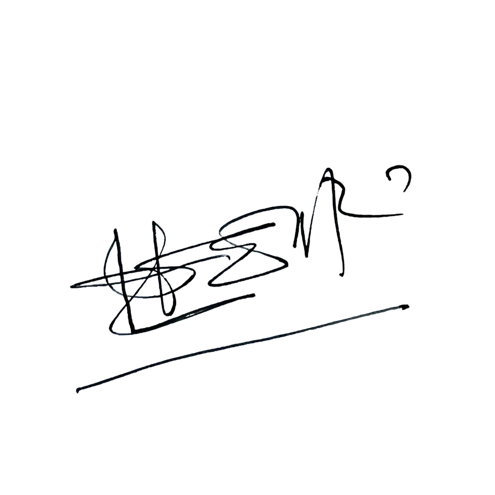 WAKIL DIREKTUR 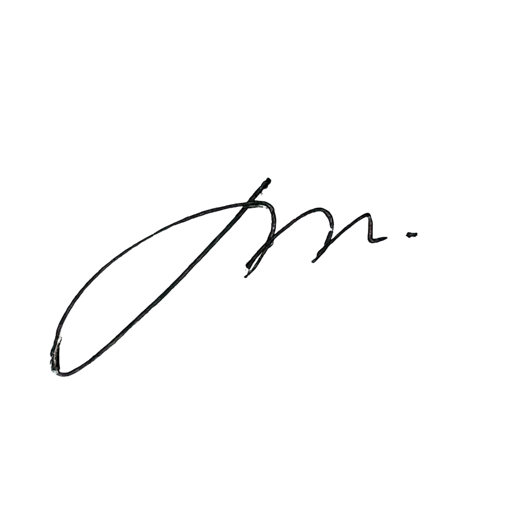 Prof. Dr. Nurul Murtadho, M.Pd NIP 196007171986011001Dikendalikan olehUnit Penjamin MutuProf. Dr. Parno, M.Si NIP  196501181990011001Disetujui oleh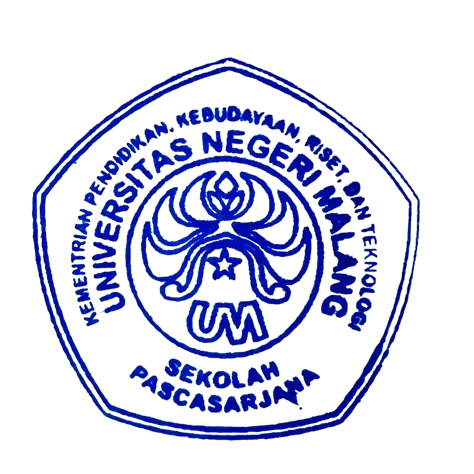 DIREKTUR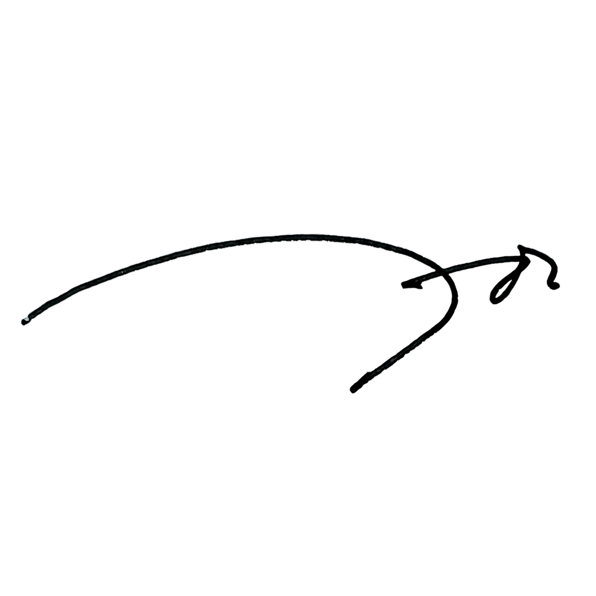 Prof. Dr. Ery Tri Djatmika Rudijanto W.W, MA, M.Si.NIP. 196106111986011001NOAktivitasPelaksanaPelaksanaWaktuOutputNOAktivitas12WaktuOutput1.Mensosialisasikan kepada mahasiswaStafKasubbag2 mingguSurat pengumuma n dari Bagian Kemahasiswaan Universitas2.Menetapkan Panitia Pemilihan MawapresKasubbagWD III1 hariSurat Tugas3.Melaksanakan pendaftaran calon mawapresStaf2 mingguForm pendaftarandilampiri berkas4.Mengecek dan mencermati berkasKasubbagForm pendaftaranpendaftarandilampiri berkas5.Membuat jadwal kegiatan MawapresKasubbagWD III1 jamJadwal kegiatan6.Membuat daftar peserta Mawapresstaf1 jamDaftar nama calon Mawapres7.Meneliti dan menilai berkas calon MawapresJuriWD III1 hariBerkas Mawapres8.Menetapkan 3 kandidat Mawapres Tingkat FakultasKasubbagWD III1 hariBerkas 3 kandidat Mawapres9.Mengirimkan/mengusulk an 3 kandidat Mawapres ke Bagian KemahasiswaanUniversitasStafKasubbag1 jamBerkas 3 kandidat Mawapres10.Menentukan Mawapres I, II, III tingkat Fakultas setelah mendapat hasil nilai lengkap dari BagianKemahasiswaan UniversitasKasubbagWD III2 jamRekap dan perincian nilai Mawapresdari Bagian Mawa10.Membuat SK Dekan mengenai Juara Mawapres TingkatFakultasStaf, Kasubbag, Kabag,DekanSK11.Membuat Piagam dan memberikan penghargaan kepadaJuara MawapresStafKasubbag1 jamPiagam Mawapres